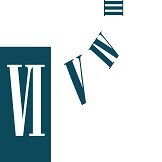 NICHOLAS OSTROWSKIRECENT CASESRecent public law instructions:Judicial review dealing with imminent deportations to Iraq (R (on the application of Naziri and Others) v Secretary of State for the Home Department [2015] UKUT 437) (permission to appeal to Court of Appeal granted)Mis-selling of energy products and breach of licence conditions by SSE, record fine imposed (with Stephen Hockman QC and Monica Carrs Frisk QC, news report)Appearing (unled) in the Court of Appeal to lift a stay on enforcing judgmentUrgent out of hours application for an injunction in respect of imminent deportation of applicant to his home countryAdvising Ofgem in respect of the appropriate penalty levels for fines in respect of various regulatory breaches (with Stephen Hockman QC)Trial to consider whether almshouses are public authorities under the Human Rights Act 1998 and licensees’ rights under Article 8 ECHRResisting applications for permission in judicial reviews on behalf of the Secretary of StateNumerous prosecutions on behalf of local authorities for breach of Education Act 1996Recent criminal regulatory law instructions:Inquest into the death of a woman in complex circumstances which is the subject of a Serious Case ReviewDefence of a large hotel in Central London for breaches of in respect of The Regulatory Reform (Fire Safety) Order 2005Alleged breach of section 2 Health and Safety at Work etc. Act 1974 by well known manufacturer arising out of a very serious injury sustained in a factoryAppeal against an Hygiene Emergency Prohibition Notice served on a leading chain of restaurants in central LondonSuccessful appeal against a Prohibition Notice brought by a nationwide holiday companyAdvising a leading manufacturer of fire alarms as to its obligations under the Regulatory Reform (Fire Safety) Order 2005Defence of a successful landlord in respect of Fire Safety issues under the Regulatory Reform (Fire Safety) Order 2005Appeal against Prohibition Notice brought by a national hotel chainDefence and successful acquittal of private individual accused of fare evasion despite confession being made during PACE interviewProlonged benefit fraud resulting in successful prosecution after seven day trial and application for forfeiture (R v D, Reading Crown Court)Other recent regulatory law instructions:Inquest hearings into death of a child in a swimming poolHearings at the Conduct and Competence Committee of the Nursing and Midwifery Council (NMC).Hearings in front of the British Association for Counselling and Psychotherapy and the United Kingdom Council for PsychotherapyRecent planning instructions include:Successful application on behalf of central London Council for s.187B injunctions in the High Court to restrain work in breach of planning controlSuccessful application on behalf of developer to persuade Council to discontinue criminal proceedingsSuccessful application on behalf of developer to persuade council to discontinue criminal proceedings for the conversion of an office into flats in breach of an enforcement noticeEnforcement inquiry where deliberate concealment pursuant to Welwyn Hatfield Council v. SoSCLG & Beesley [2011] UKSC 15 and Jackson v SSCLG [2015] EWHC (Admin) 20 was allegedSuccessful appeal against S.215 Notice requiring land to be tidied up at significant historical building in LondonApplication on behalf of tenant to the Residential Property Tribunal in relation to dispute for £10,000+ of service chargesUnauthorised development conversion of 4 flats into a luxury single townhouse (Inquiry)Erection of two tower blocks in Central London (Inquiry - with Will Upton)Numerous Enforcement Inquiries on behalf of various parties across EnglandSuccessfully resisting an appeal against a S.215 notice served by a local authority in respect of a garden square in Central LondonRecent environmental instructions include:Defence of a Harley Street doctor accused of the alleged unauthorised deposit of clinical waste in central LondonProsecution for breach of section 33 Environmental Protection Act 1990 for an unauthorised fly-tipping site resulting in significant sentences and application for orders under the Proceeds of Crime ActApplication for injunction alleging noise nuisance emanating from local businessAppearing on behalf of the Environment Agency in respect of unauthorised discharge of untreated waste into the sea, significant impact on marine lifeSuccessfully mitigating on behalf of a Director of a waste operator for breach of an Enforcement NoticeAppearing on behalf of the Environment Agency in respect of a discharge of waste from a quarrying operation into a watercourse, significant expert evidence as to the impact of the discharge on invertebratesNumerous prosecutions for breach of Environmental Protection Act 1990 for littering offencesResisting on behalf of the Environment Agency an appeal against an Enforcement Notice served against a large waste operatorRecent civil instructions include:Urgent freezing injunction on behalf of national estate agencyUrgent injunction preventing a winding up petition being grantedConstruction dispute claim for £250,000+ successfully asserting existence of a sham leaseMulti track claim successfully alleging existence of an Unfair Relationship under the Consumer Credit Act 1974Successful pro bono representation of claimant against local authority for failing to inform tenant of cheaper water tariff, council’s case struck out with full costsAdvising a well known landlord as to the terms of lease used in ‘live work’ propertiesAdvising and obtaining interim relief for a business alleging trespass and interference with goodsApplications for possession on behalf of AlmshousesApplication on behalf of ex-wife for provision from former husband’s will pursuant to the Inheritance (Provisions for Family and Dependents) Act 1975Application against client’s former partner that property owned in his name was held on a constructive trust